Year 6 Writing  Lesson 3
LO: To describe key events Success Criteria:Word bank:E.g. Until the tiny candle lit up my room, I’d been struggling to see my delicate creation.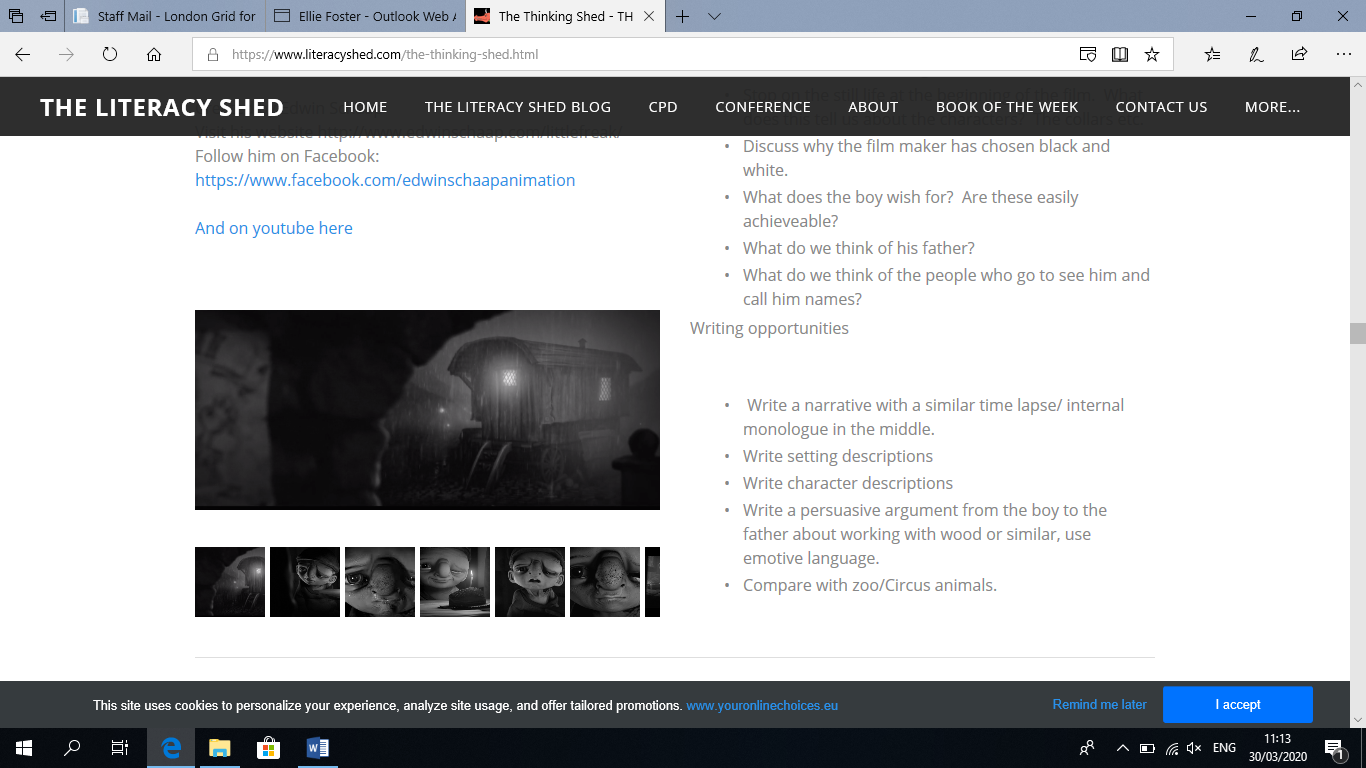 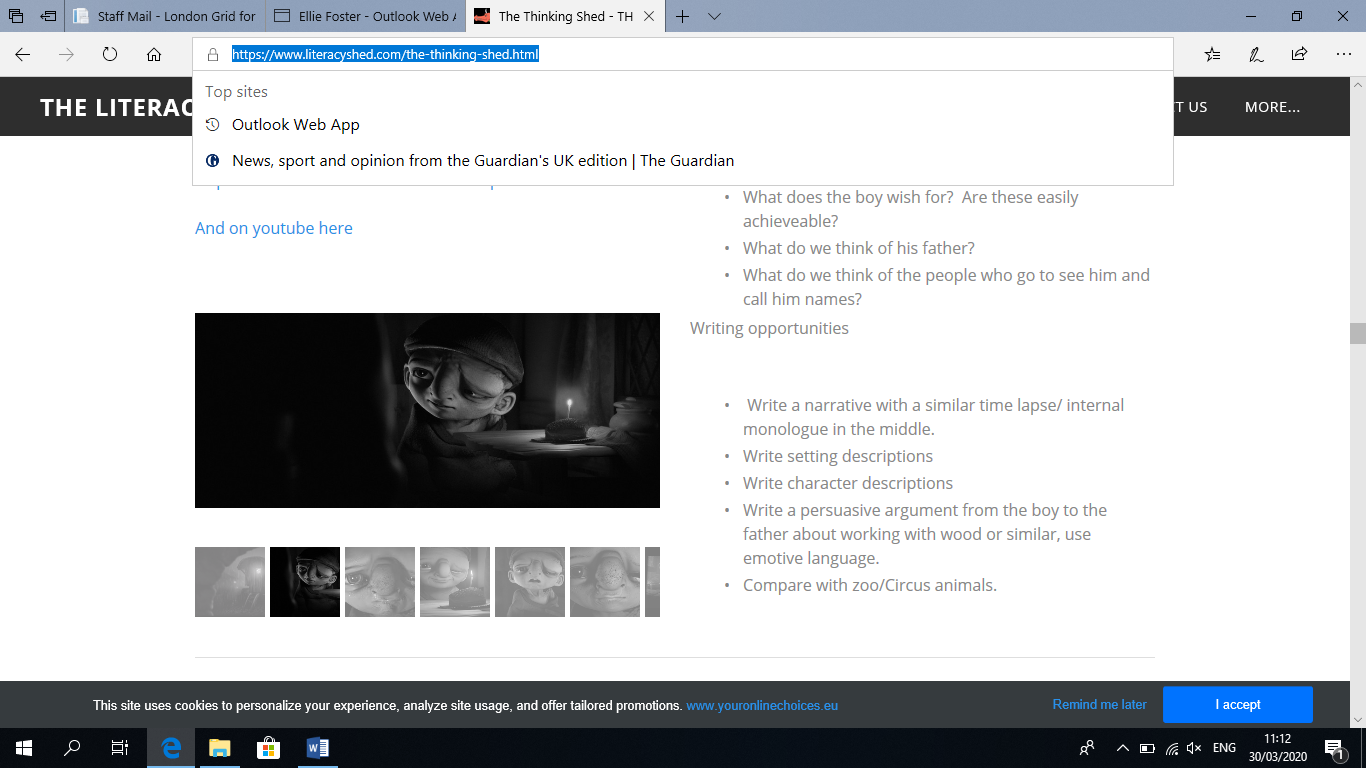 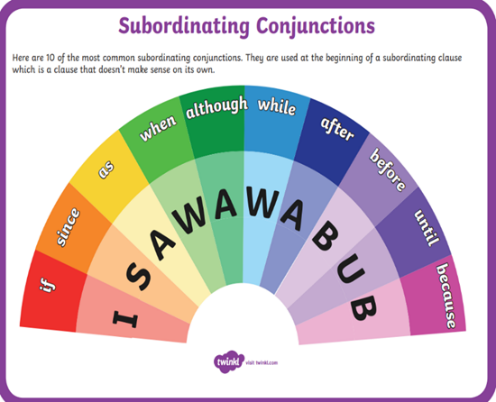 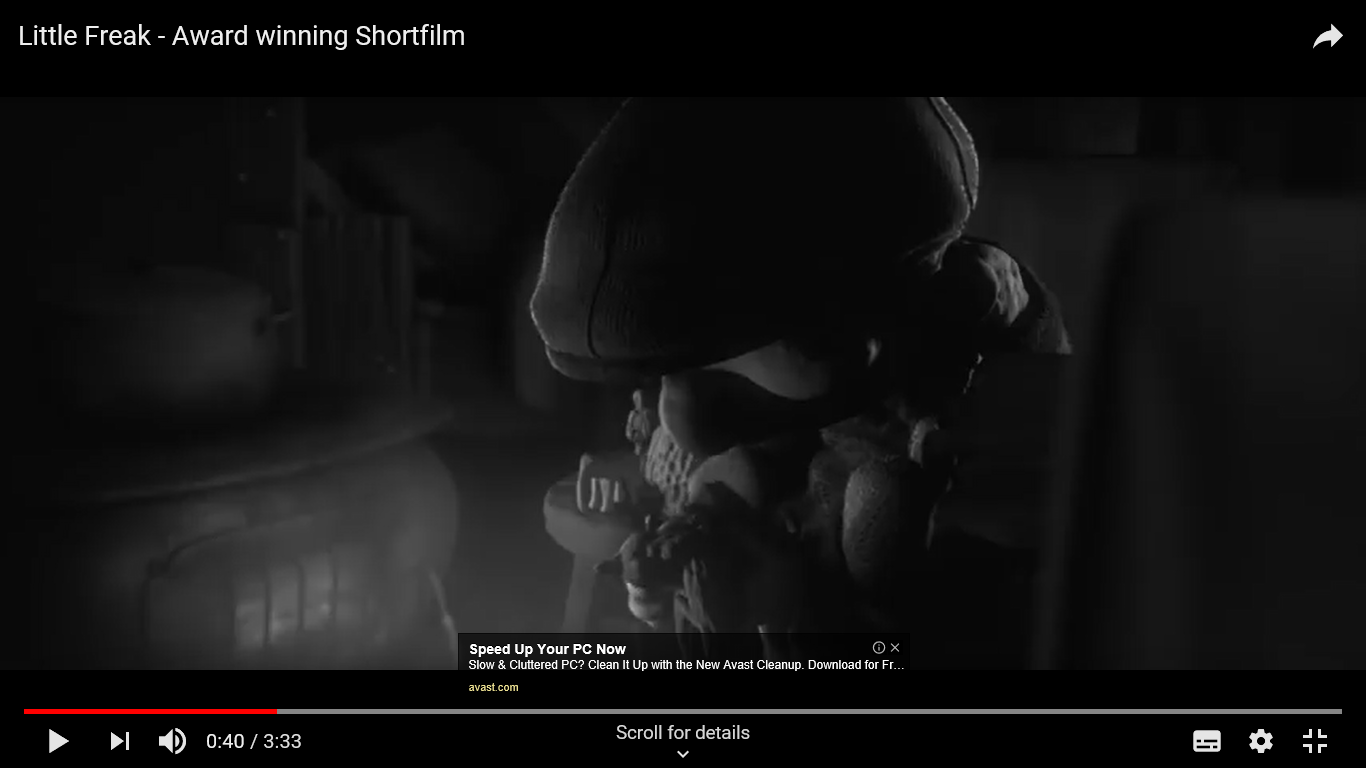 Look at the pictureChoose a subordinate clause or create your ownChoose a noun or use your ownChoose 2 adjectives or use your ownChoose a verb or use your ownCreate your sentence. Make sure you read it back to check it makes sense!Subordinate clausesAdjectivesNounsVerbsWhile the storm rumbled outside my caravan, Before I could finish my carving, Until the tiny candle lit up my room, After my dad handed me the tiny slither of cake, gloomydimly-litrickety dustydelicate gooeymiserable desperate caravan postercarving candleagenttear storm father  carvedrattledappeared imprisonedforced smiledimagined 